BIOName              : RahmahdiDate Of Birth   : 02/03/1993Address           : Teluk Kuantan, Riau, IndonesiaPayPal            :  adirahm126@gmail.comProzprofile      :  http://www.proz.com/profile/2935430ObjectivesLooking for job that related to translation, education, and Human resourcesEducationState Islamic University of Sultan Syarif Qasim Riau2017Bachelor degree of Education In English Teacher training MajorexperienceEnglish teacher & English camp instructor | 2018 – 2019Teaching English Language for students on first and second year of Mts BaserahTeaching English as instructor of English camp for first year of Man 1 Teluk Kuantan  Freelance translator since 2019skillsEnglish language proficiency ( speaking and translation focused )TeachingMicrosoft OfficeTranslation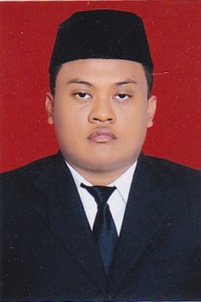 